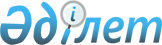 "Мүмкіндіктері шектеулі балалар мен жасөспірімдерді әлеуметтік және түзетушілік-педагогикалық қолдау туралы" Қазақстан Республикасы заңының жобасын әзірлеу жөніндегі жұмыс тобының құрамы туралы
					
			Күшін жойған
			
			
		
					Қазақстан Республикасы Премьер-Министрінің Өкімі 1999 жылғы 7 қаңтар N 3. Күші жойылды - ҚР Үкіметінің 2007.05.22. N 407 қаулысымен.

     "Қазақстан Республикасында мүгедектердің әлеуметтік қорғалуы туралы" Қазақстан Республикасының 1991 жылғы 21 маусымдағы Заңының 16-бабына сәйкес және балалардың дамуындағы кемшіліктерге диагноз қою және мүгедектіктің алдын алу мақсатында: 

     1. "Мүмкіндіктері шектеулі балалар мен жасөспірімдерді әлеуметтік және түзетушілік-педагогикалық қолдау туралы" Қазақстан Республикасы Заңының жобасын әзірлеу жөніндегі жұмыс тобы мынадай құрамда құрылсын:           Сиврюкова Валентина       - Қазақстан Республикасының Еңбек 

     Андреевна                   және халықты әлеуметтік қорғау 

                                 вице-министрі, жетекші           Сүлейменова Роза          - Дамуында кемістіктері бар 

     Айтжанқызы                  балалар мен жасөспірімдерді 

                                 әлеуметтік бейімдеу және кәсіби 

                                 еңбекке бағдарлау республикалық 

                                 ғылыми-практикалық орталығының  

                                 бас директоры, педагогика 

                                 ғылымдарының кандидаты, 

                                 доцент, жетекшінің орынбасары                          Комиссия мүшелері:           Ақанов Айқан              - Қазақстан Республикасы Білім, 

     Ақанұлы                     мәдениет және денсаулық сақтау 

                                 министрлігі Денсаулық сақтау 

                                 комитеті төрағасының орынбасары      

     Арын Ерлан                - Қазақстан Республикасының Білім, 

     Мұхтарұлы                   мәдениет және денсаулық сақтау 

                                 вице-министрі           Егорычев Владимир         - Педиатрия және балалар хирургиясы 

     Евгеньевич                  орталығының аға ғылыми қызметкері, 

                                 медицина ғылымдарының кандидаты       Жаңабаева Жансұлу         - Қазақстан Республикасы Қаржы 

     Райымханқызы                министрлігі Бюджет департаментінің 

                                 білім басқармасы, білім және 

                                 ғылым бөлімінің бастығы           Лепесова Маржан           - Дәрігерлерді жетілдіру институтының 

     Махмұтқызы                  балалар неврологиясы курстарының 

                                 меңгерушісі, медицина ғылымдарының 

                                 кандидаты, доцент           Сүлейменов Майдан         - Заң ғылымдарының докторы, 

     Күнтуарұлы                  профессор, Қазақстан Республикасы 

                                 Ұлттық ғылым Академиясының 

                                 мүше-корреспонденті, Қазақ 

                                 мемлекеттік заң университеті жеке 

                                 құқық ғылыми-зерттеу орталығының 

                                 директоры           Төлебаев Алмаз            - Қазақстан Республикасы Ғылым 

     Қашкенұлы                   министрлігі - Ғылым академиясының 

                                 Мемлекеттік ғылыми-техникалық 

                                 бағдарламалар және оларды 

                                 ресурстық қамтамасыз ету 

                                 департаментінің директоры           Құсайынова Шолпан         - Педиатрия және балалар хирургиясы 

     Нұртайқызы                  ғылыми орталығының бөлім 

                                 меңгерушісі, профессор, медицина 

                                 ғылымдарының докторы           Чувакова Тамара           - Денсаулық сақтау орталығының 

     Құрманғалиқызы              директоры - Білім, мәдениет және 

                                 денсаулық сақтау министрлігінің 

                                 бас неонотологы      2. Жұмыс тобы "Мүмкіндіктері шектеулі балалар мен жасөспірімдерді әлеуметтік және түзетушілік-педагогикалық қолдау туралы" Қазақстан Республикасы Заңының жобасын әзірлесін және белгіленген тәртіппен Қазақстан Республикасы Үкіметінің қарауына енгізсін.     Премьер-Министр 
					© 2012. Қазақстан Республикасы Әділет министрлігінің «Қазақстан Республикасының Заңнама және құқықтық ақпарат институты» ШЖҚ РМК
				